Publicado en España el 17/11/2021 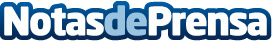 Fersay explica en qué consiste la nueva Ley de Garantías que entrará en vigor en enero de 2022Fersay es una sociedad 100% española perteneciente al Grupo Etco, empresa líder en la exportación de accesorios y repuestos para electrónica y electrodomésticos del hogarDatos de contacto:Pura de RojasALLEGRA COMUNICACION91 434 82 29Nota de prensa publicada en: https://www.notasdeprensa.es/fersay-explica-en-que-consiste-la-nueva-ley-de Categorias: Nacional Madrid Logística Consumo Otras Industrias Electrodomésticos http://www.notasdeprensa.es